INFORMACJA PRASOWADwie inicjatywy z Polski wśród zwycięzców Nagród Dziedzictwa Europejskiego / Europa Nostra 2020Bruksela / Haga, 7 maja 2020Na krótko przed obchodami Dnia Europy (9 maja), Komisja Europejska oraz Europa Nostra z dumą ogłaszają zwycięzców Nagród Dziedzictwa Europejskiego / Europa Nostra 2020. Najbardziej prestiżowe europejskie wyróżnienie w zakresie dziedzictwa przyznawane jest 21 wyjątkowym inicjatywom prowadzonym w 15 krajach Europy (pełna lista laureatów znajduje się poniżej). Wśród tegorocznych laureatów znajdują się dwa wyjątkowe projekty z Polski: Tramontana Network III, stworzony we współpracy Francji, Włoch, Polski, Portugalii i Hiszpanii oraz Auschwitz. Nie tak dawno. Nie tak daleko, wystawa zorganizowana przez partnerów z Polski i Hiszpanii. Fani zagadnienia dziedzictwa historycznego oraz wszyscy wspierający tego rodzaju działania z Europy i całego świata mogą głosować online na tegorocznych zwycięzców, by zdecydować, komu zostanie przyznana tegoroczna nagroda publiczności Public Choice Award. W dobie izolacji oraz dystansowania społecznego Komisja Europejska wraz z federacją Europa Nostra żywią nadzieję, iż uda im się zainspirować szeroką publiczność do zapoznania się z projektami tegorocznych laureatów oraz do wyboru trzech, ich zdaniem, najciekawszych przedsięwzięć. Informacja o przyznaniu nagrody publiczności Public Choice Award zostanie podana po wakacjach. Z tej okazji przedstawieni zostaną również zdobywcy Grand Prix, uprawnieni do odbioru nagrody pieniężnej w wysokości po 10 000 euro.„Kryzys związany z COVID-10 pokazał nam, jak istotną rolę dla narodów i społeczności w całej Europie pełni kultura oraz dziedzictwo. W czasach, gdy setki milionów Europejczyków pozostają fizycznie w separacji, nasze kulturowe dziedzictwo zbliża ich do siebie bardziej niż kiedykolwiek wcześniej. Tegoroczni laureaci Nagród Dziedzictwa Europejskiego / Europa Nostra niosą silny przekaz promujący mocniej zjednoczoną i silniejszą Europę”, powiedziała Mariya Gabriel, Europejska Komisarz ds. Innowacji, Badań, Kultury, Edukacji i Młodzieży.„W tych trudnych czasach, laureaci naszej nagrody niosą nadzieję pokazując, jak można przezwyciężyć przeciwności losu dzięki fachowej wiedzy, poświęceniu oraz pracy zespołowej. Nagrodzone projekty są przykładem, jak istotną rolę pełni dziedzictwo kulturowe w kontekście odzyskiwania psychicznej i fizycznej normalności po pandemii. Nasze wspólne dziedzictwo oraz jego strażnicy mają tutaj swój ogromny udział poprzez wiele inicjatyw, od udostępniania treści kulturowych za pośrednictwem kreatywnych rozwiązań cyfrowych po angażowanie się w konkretne prace na rzecz renowacji i odbudowy jako wyraz społecznego i gospodarczego odrodzenia naszych miast i wsi”, powiedział Hermann Parzinger, Wiceprezes Europa Nostra.Nagrody Dziedzictwa Europejskiego / Europa Nostra powstały z inicjatywy Komisji Europejskiej w 2002 roku i od tamtej pory zarządza nimi federacja Europa Nostra – europejski głos społeczeństwa obywatelskiego zaangażowanego w działalność na rzecz dziedzictwa kulturowego. Nagrody otrzymały wsparcie programu Unii Europejskiej Kreatywna Europa.Laureatów wybiera niezależne jury złożone z ekspertów w zakresie dziedzictwa kulturowego z całej Europy na podstawie szczegółowej analizy i oceny kandydatów – organizacji oraz osób prywatnych z 30 krajów europejskich. Jury podjęło także decyzję o przyznaniu trzech Nagród Europa Nostra za wyjątkowe osiągnięcia w zakresie dziedzictwa kulturowego kandydatom ze Szwajcarii i Turcji – krajów spoza programu Kreatywna Europa.W 2020 roku spośród kandydatur zgłoszonych do Nagród Dziedzictwa Europejskiego / Europa Nostra przyznane zostaną dwie nowe Nagrody Specjalne ILUCIDARE. Zwycięskie projekty zostaną przedstawione 28 maja. ILUCIDARE to projekt finansowany przez Horizon 2020 i mający na celu stworzenie międzynarodowej sieci promującej dziedzictwo kulturowe jako źródło innowacji i międzynarodowych więzi.Laureaci nagród w 2019 roku(wymienieni alfabetycznie według państw)KonserwacjaRubens' Garden Screen and Garden Pavilion, Antwerp, BELGIUMHvar's Arsenal, CROATIAEpitaphs of the University Church of Leipzig, GERMANYThe Museum of Fine Arts, Budapest, HUNGARYBasilica of Santa Maria di Collemaggio, L’Aquila, ITALYLocHal, Tilburg, THE NETHERLANDSSubterranean Caves and Wineries of El Cotarro, province of Burgos, SPAINThe Iron Bridge, Shropshire, UNITED KINGDOMBadaniaTramontana Network III, FRANCE/ITALY/POLAND/PORTUGAL/SPAINTurin Papyrus Online Platform (TPOP), ITALYScanning for Syria, THE NETHERLANDSZasługi z tytułu poświęcenia na rzecz dziedzictwaMr. Don Duco, THE NETHERLANDSEdukacja, szkolenie i zwiększanie świadomości Cross-border Collaboration for European Classical Music, CZECH REPUBLICArolsen Archives Online, GERMANYThe Secret Life of a Palace, Gödöllő, HUNGARYUccu Roma Informal Educational Foundation, HUNGARYAuschwitz. Not long ago. Not far away, POLAND/SPAINThe Ambulance for Monuments, ROMANIANagrody Europa Nostra zostaną również przyznane za dwa wybitne osiągnięcia w dziedzinie dziedzictwa kulturowego w państwach Europy, które nie biorą udziału w unijnym programie „Kreatywna Europa”.KonserwacjaManor Farm of Bois de Chênes, SWITZERLANDZasługi z tytułu poświęcenia na rzecz dziedzictwaSociété de Lecture, Geneva, SWITZERLANDEdukacja, szkolenie i zwiększanie świadomościSARAT - Safeguarding Archaeological Assets of Turkey, TURKEYSieć Tramontana III, Francja/Włochy/Polska/Portugalia/Hiszpania Sieć Tramontana III to pogłębione badania niematerialnego dziedzictwa społeczności wiejskich obszarów górskich Europy. Celem jest ochrona i rewitalizacja tego dziedzictwa poprzez jego dokumentację i szerokie rozpowszechnianie. Prowadzone badania są wynikiem partnerstwa między ośmioma organizacjami pozarządowymi z pięciu krajów europejskich (Francji, Włoch, Polski, Portugalii i Hiszpanii) z ponad pięćdziesięcioma podmiotami stowarzyszonymi. Projekt uzyskał wsparcie w ramach programu Unii Europejskiej Kreatywna Europa w postaci finansowania sześćdziesięciu procent kosztów projektu, natomiast pozostałą część wydatków pokryli poszczególni partnerzy.Obecnie niematerialne dziedzictwo społeczności wiejskich obszarów górskich Europy stoi w obliczu wielu zagrożeń, takich jak spadek znajomości i praktykowania własnych tradycji, degradacja środowiska i krajobrazu naturalnego czy marginalizacja w kontekście postępującej globalizacji. Same społeczności lokalne borykają się również z licznymi problemami, jak na przykład rosnąca stopa bezrobocia wśród młodzieży. Z drugiej strony, współczesne wyzwania dają szansę na stworzenie nowych zasobów, a także na eksperymenty z innowacyjnymi formami spójności społecznej, kulturowej i gospodarczej.Niematerialne dziedzictwo społeczności wiejskich obszarów górskich Europy jest niezwykle różnorodne i bogate, zaś jego dokumentacja ma ogromne znaczenie dla zachowania ciągłości tradycji i ich rewitalizacji. W tym celu Sieć Tramontana prowadzi badania terenowe, wydaje publikacje, organizuje warsztaty artystyczne i wydarzenia kulturalne, a także bezpośrednio wspiera artystów na ich terytoriach. Zaangażowanie społeczności w te procesy to zadanie kluczowe, ponieważ dostęp do lokalnego dziedzictwa jest często ograniczony.Sieć Tramontana III stanowi rozwinięcie prac wykonanych podczas wcześniejszych dwóch edycji projektu: Sieć Tramontana I (2012–2013) i Sieć Tramontana II (2014–2015). W ramach wszystkich trzech etapów współpracy przeprowadzono ponad tysiąc dwieście rejestracji terenowych dotyczących między innymi lingwistyki, antropologii, pejzaży dźwiękowych i etnomuzykologii. Zgromadzono zasoby fotograficzne, nagrania audiowizualne i źródła pisane. Baza danych zawierająca informacje o tych materiałach jest dostępna na profesjonalnym portalu internetowym i ma istotne znaczenie dla badań i promocji kultury regionów. Oprócz działalności badawczej zorganizowano również seminaria, warsztaty edukacyjne, wystawy multimedialne i pokazy we współpracy z wieloma instytucjami jak uniwersytety, szkoły, fundacje, biblioteki i muzea.Wyniki przeprowadzonych badań wykorzystano także przy tworzeniu wspólnego programu edukacyjnego. W działaniach tych uczestniczyło ośmiu partnerów projektu (Binaural Nodar, Audiolab, Akademia Profil, Bambun, Eth Ostau Comengés, LEM-Italia, Nosauts de Bigòrra i Numériculture Gascogne), z których każdy stworzył własny produkt z udziałem pozostałych partnerów. Wspólnym celem było powołanie płaszczyzny do współpracy międzynarodowej i wymiany kulturowej przy konkretnych zadaniach. „Projekt ten promuje ideę europejskiej tożsamości, a zwłaszcza dziedzictwa obszarów górskich, które jest wspólne dla całej Europy. Jest to doskonały przykład współpracy międzynarodowej między naukowcami posiadającymi wiedzę specjalistyczną w różnych dziedzinach. Metodologia zastosowana w projekcie jest implementowana w różnych krajach europejskich i ma potencjał do wprowadzenia jej na całym kontynencie” – oceniło jury.Auschwitz. Nie tak dawno. Nie tak daleko. POLSKA/HISZPANIAW wyniku działań podejmowanych przez rząd nazistowskich Niemiec w celu unicestwienia europejskiej różnorodności etnicznej i religijnej doszło do mordów oraz masowych przesiedleń milionów osób, które cierpiały z powodu swojego pochodzenia, religii, przekonań politycznych bądź orientacji seksualnej. Trauma ta wciąż pozostaje żywa w pamięci wielu obywateli Europy oraz całego świata. Mimo to notuje się alarmujący wzrost zachowań nacjonalistycznych, ksenofobicznych, antysemickich, rasistowskich i opartych na nienawiści, a na ich tle szerzy się dezinformacja w zakresie Holokaustu oraz negacjonizm. Szacuje się, że dzięki tej wystawie ponad 7 milionów odwiedzających pozna złożoną historię największego niemieckiego nazistowskiego obozu koncentracyjnego i zagłady Auschwitz-Birkenau, jak również dowie się, w jaki sposób rozwijał się Holokaust i jakie były jego korzenie. Odwiedzający wystawę staną się nowymi świadkami tych okrucieństw, przyczynią się do zachowania pamięci ofiar oraz będą mogli przekonać się, dlaczego nietolerancja to zjawisko nie do zaakceptowania. Tym, którzy nie mają możliwości odwiedzenia Miejsca Pamięci Auschwitz wystawa przedstawi historię tego miejsca oraz los jego więźniów i ofiar. Narracja, ułożona w kolejności chronologicznej, wzbogacona jest ponad 700 oryginalnymi artefaktami, z których wiele prezentowanych jest po raz pierwszy. Wystawa została po raz pierwszy zaprezentowana w Madrycie, gdzie odwiedziło ją ponad 600 000 osób, w tym 100 000 uczniów. Obecnie można ją oglądać w Nowym Jorku, skąd wyruszy do kolejnych miast, a jej treść będzie każdorazowo dostosowywana do miejsca i lokalnej historii. Kluczowym celem projektu jest edukacja. Zwiedzanie jest darmowe dla grup szkolnych. Wzbogacono je o programy edukacyjne i kulturalne obejmujące wykłady, koncerty w hołdzie ofiarom, debaty i tym podobne wydarzenia. Istnieje możliwość skorzystania z audio przewodników w ośmiu najpopularniejszych językach. Wystawa to owoc współpracy dwóch europejskich instytucji – firmy Musealia z Hiszpanii oraz Państwowego Muzeum Auschwitz-Birkenau z Polski. Wsparcia oraz artefaktów dostarczyło ponad 20 muzeów i instytucji, w tym londyńska biblioteka The Weiner Library, austriackie Centrum Edukacji i Pamięci Zamku Hartheim, niemieckie Miejsce Pamięci Sachsenhausen oraz holenderski Dom Anne Frank. Część przychodu ze sprzedaży biletów zostanie przeznaczona na działania w zakresie zachowania autentycznych pozostałości Auschwitz dla przyszłych pokoleń. „Projekt ten, o charakterze uświadamiającym i edukacyjnym, przyczynia się do zachowania pamięci o jednym z najciemniejszych okresów w historii ludzkości. Opiera się na pogłębionych naukowych badaniach historycznych. Tematyka przedstawiona została w bezpośredni sposób, dostępny dla ogółu społeczeństwa, a przekaz wystawy dotarł już do wielu osób. Informacje o wystawie szerzą się za pośrednictwem mediów społecznościowych, trafiając w ten sposób do młodzieży i przyczyniając się do upamiętniania ofiar Auschwitz przez szerokie grono odbiorców. W projekt zaangażowało się wiele współpracujących między sobą instytucji, tworząc dobre praktyki współpracy dla  organizacji non-profit oraz instytucji komercyjnych. Wystawa tworzy platformę wymiany wiedzy, a także zbierania oraz interpretowania dokumentów. Przedstawiane artefakty doskonale oddają atmosferę autentycznego miejsca pamięci, o co nie łatwo w przypadku wystawy objazdowej, a co po części udało się osiągnąć poprzez bogactwo prezentowanych przedmiotów” – podkreśla Jury. Informacje ogólneNagrody Dziedzictwa Kulturowego / Nagrody Europa NostraNagrody Dziedzictwa Kulturowego / Nagrody Europa Nostra zostały ustanowione przez Komisję Europejską w 2002 roku i od tamtego czasu są przyznawane przez sieć Europa Nostra. Celem nagród jest wyróżnianie i promowanie najlepszych praktyk związanych z ochroną dziedzictwa kulturowego, badaniami, zarządzaniem, wolontariatem, edukacją i komunikacją. W ten sposób przyczyniają się one do większego publicznego uznania dziedzictwa kulturowego jako strategicznego zasobu europejskiej gospodarki i społeczeństwa. Nagrody są finansowane przez program Kreatywna Europa realizowany przez Unię Europejską. W ciągu ostatnich 18 lat organizacje i osoby prywatne z 39 państw złożyły łącznie 3150 zgłoszeń do nagród. Pod względem liczby zgłoszeń z poszczególnych państw Hiszpania zajmuje pierwsze miejsce w rankingu z liczbą 542 zgłoszonych projektów, następne są Włochy z 318 zgłoszeniami, natomiast trzecie miejsce zajmuje Zjednoczone Królestwo z 308 projektami. Pod względem kategorii najwięcej zgłoszeń dotyczyło konserwacji zabytków (1794). Kolejne miejsca zajmują: edukacja, szkolenia i zwiększanie świadomości (601), następnie badania (395), a wreszcie zasługi z tytułu poświęcenia na rzecz dziedzictwa (360).Od 2002 roku niezależne jury złożone z ekspertów wybrało 533 nagrodzonych projektów z 34 krajów. Podobnie jak w przypadku liczby zgłoszeń, Hiszpania znajduje się na szczycie rankingu z 70 otrzymanymi nagrodami. Zjednoczone Królestwo zajmuje drugie miejsce (62 nagrody), natomiast trzecie miejsce przypadło Włochom (47 nagród). Pod względem poszczególnych kategorii najwięcej nagród przyznano w dziedzinie konserwacji (300), kolejne miejsca zajmują: edukacja, szkolenia i zwiększanie świadomości (89), zasługi z tytułu poświęcenia na rzecz dziedzictwa (78) i badania (66).Ogółem przyznano 123 Grand Prix w wysokości 10 000 EUR wybitnym inicjatywom związanym z dziedzictwem kulturowym, wybranym spośród nagrodzonych projektów.Można już składać zgłoszenia do edycji Nagród 2021. Formularze zgłoszeniowe są dostępne na stronie internetowej Nagród. Prześlij swój przykładowy projekt i podziel się swoją wiedzą i sukcesem!Europa NostraEuropa Nostra jest ogólnoeuropejską federacją organizacji pozarządowych zajmujących się dziedzictwem kulturowym, wspieraną przez rozległą sieć organów publicznych, przedsiębiorstw prywatnych i osób fizycznych. Organizacja ta, obejmująca ponad 40 krajów Europy, stanowi głos społeczeństwa obywatelskiego na rzecz ochrony i promocji europejskiego dziedzictwa kulturowego i naturalnego. Założona w 1963 roku jest dziś uznawana za najbardziej reprezentatywną sieć zajmującą się kwestią dziedzictwa kulturowego w Europie. Prezesem organizacji jest Plácido Domingo, światowej sławy śpiewak operowy.Celem Europa Nostra jest ochrona i konserwacja zagrożonych zabytków, obiektów oraz krajobrazów, w szczególności poprzez realizację programu 7 Most Endangered. Sieć wyróżnia doskonałość, przyznając Nagrody Dziedzictwa Kulturowego / Nagrody Europa Nostra. Organizacja przyczynia się również do formułowania i wdrażania strategii i polityk europejskich związanych z dziedzictwem poprzez zorganizowany dialog z instytucjami europejskimi i koordynację Sojuszu Europejskiego Dziedzictwa 3.3 (European Heritage Alliance 3.3). Europa Nostra była jednym z inicjatorów i ważnym partnerem społeczeństwa obywatelskiego w ramach Europejskiego Roku Dziedzictwa Kulturowego 2018.Kreatywna EuropaKreatywna Europa to program ramowy UE wspierający sektor kultury i sektor kreatywny, umożliwiający im zwiększenie ich wkładu w tworzenie nowych miejsc pracy oraz rozwój gospodarczy. Dysponując budżetem w wysokości 1,46 miliarda euro na lata 2014–2020, program wspiera organizacje działające w dziedzinie dziedzictwa kulturowego, sztuk widowiskowych, sztuk pięknych, sztuki interdyscyplinarnej, przedstawicieli branży wydawniczej, filmowej, telewizyjnej, muzycznej i gier wideo, a także dziesiątki tysięcy artystów i specjalistów zajmujących się dziedzinami kultury i sektora audiowizualnego. Finansowanie pozwala im działać w całej Europie, docierać do nowych odbiorców i rozwijać umiejętności wymagane w erze cyfrowej.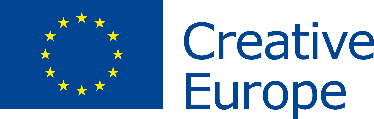 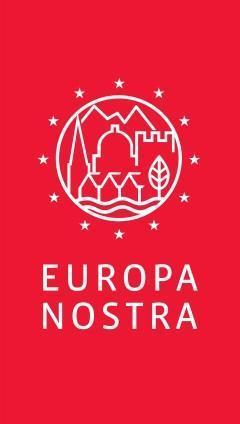 KONTAKTEuropa NostraAudrey Hogan, Specjalista ds. Programów
ah@europanostra.org, Tel. +31 70 302 40 52;  Kom. +31 63 1 17 84 55 Joana Pinheiro, Koordynator KomunikacjiM. +31 6 34 36 59 85Komisja EuropejskaSusanne Conze, susanne.conze@ec.europa.eu+32 2 2980236Tramontana Network IIILuís Gomes da Costa info@re-tramontana.org Auschwitz. Nie tak dawno. Nie tak daleko.Luis Ferreiro, Director de Musealialuisferreiro@auschwitz.es+ 34 943 445579, + 34 646 765663WIĘCEJ INFORMACJINa temat każdego z nagrodzonych projektów:Informacje i komentarze Jury, Zdjęcia i Nagrania video (w wysokiej rozdzielczości)Informacja prasowa w różnych językachStrona internetowa Creative Europe (Kreatywnej Europy) Strona internetowa Komisarz Gabrielwww.re-tramontana.org             www.auschwitz.net               www.auschwitz.nyc